Csaba Miklós Beck18 Primrose AvenueDownham MarketPE38 9EU
United KingdomTel  +44 (0)75 4339 6644
Tel  +36 (06)70 573 8386mrbeck@mail.com
www.mrbeck.jimdosite.com

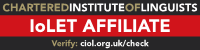 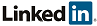 English – HungarianQualified and competent Freelance Hungarian Linguist with five years experience in Community and Telephone Interpreting, completing Translation projects with many contracts to companies, beside private jobs. Translating topics within technical and general projects such as automotive, law, news, reviews, reports, etc. Using Tools like SDL Trados Studio 2017, Verifika, Memsource, MateCat, Audacity, Subtitle Workshop, Heredis 2019, Microsoft Office. Willing to learn to use any other tool. Seeking a varied position to practice experience, with opportunities for personal and professional growth.Affiliate member of Institute of Linguists Educational Trust, Diploma in Public Service Interpreting, English Law option undergraduate, final exams in June 2021.Skills:Good bilingual communicationHighly developed cultural awarenessAssertivenessGood vision on British public servicesTime managementEducation / Qualification:Diploma in Public Service Interpreting, English Law option, Level 6 undergraduate, Institue of Linguists Educational Trust, 2019 - presentCommunity Interpreting Level 3, Mary Ward Centre 2017, AscentisCommunity Interpreting Level 2, Mary Ward Centre 2017, AscentisUniversity of Cambridge ESOL Level 2, Barnet College 2012,Employment History:Feb 2017 – Present
Freelancer Hungarian Linguist, Downham Market, PE38 9EU, UKFeb 2017 – Aug 2018
One Stop Language Services Limited, LONDON, W5 9GF, UK
Community Interpreter, mostly within Health Service.Jan 2017 – Aug 2017
Letting Base Limited, LONDON, N19 4DD, UK
Trainee Interpreter in Hungarian community.Voluntary Work:Jan 2017 – Aug 2017
Letting Base Limited, LONDON, N19 4DD, UK
Trainee Interpreter in Hungarian community.